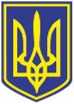 УКРАЇНАЧОРНОМОРСЬКИЙ МІСЬКИЙ ГОЛОВАР О З П О Р Я Д Ж Е Н Н Я     29.11.2023                                                               319Про проведення службового розслідування Державним реєстратором відділу держреєстрації речових прав на нерухоме майно управління державної реєстрації прав та правового забезпечення виконавчого комітету Чорноморської міської ради Одеського району Одеської області Сергієм Скакуном на запити прокуратури підготовлено відповіді  № ВИХ-ВХ3359-23-4403-2023 від 24.08.2023 та № ВИХ-ВХ3613-23-4728-2023 від 12.09.2023 про відсутність затребуваних архівних реєстраційних справ КП «Агенція державної реєстрації», за якими у 2019 році за ТОВ «Чорноморський рибний порт» зареєстровано права власності на операційні акваторії причалів №№ 1, 2, 3, 4, 5, 6, 7. 21.11.2023 при проведенні обшуку у приміщенні виконавчого комітету правоохоронцями виявлено вищезазначені реєстраційні справи. Викладене може свідчити про наявність факту недодержання Сергієм Скакуном законодавства про службу в органах місцевого самоврядування, невиконання або неналежного виконання ним своїх службових повноважень, керуючись постановою Кабінету Міністрів України від 13.06.2000 № 950 «Про затвердження Порядку проведення службового розслідування» (зі змінами), п. 20 ч. 4 ст. 42 Закону України «Про місцеве самоврядування в Україні»,1. У період з 30.11.2023 по 06.12.2023 провести службове розслідування відносно державного реєстратора відділу держреєстрації речових прав на нерухоме майно управління державної реєстрації прав та правового забезпечення виконавчого комітету Чорноморської міської ради Одеського району Одеської області Сергія Скакуна.2. Для проведення службового розслідування утворити комісію та затвердити її у такому складі:Голова комісії: - Тетяна Люшняк - в.о. начальника служби персоналу виконавчого комітету;Члени комісії:- 	Олена Ковальова - в.о. начальника  архівного відділу виконавчого комітету; -	Ольга Чистова - головний спеціаліст відділу взаємодії з правоохоронними органами, органами ДСНС, оборонної роботи виконавчого комітету.3. Комісії: 3.1. Провести повне, всебічне та об’єктивне службове розслідування;3.2. За результатами своєї роботи скласти акт службового розслідування та надати його з матеріалами службового розслідування на розгляд міському голові.4. Контроль за виконанням цього розпорядження залишаю за собою.Міський голова 							Василь ГУЛЯЄВПОГОДЖЕНО:Керуюча справами							Наталя КУШНІРЕНКОУповноважений з антикорупційної діяльності			Микола ЧУХЛІБ Начальник загального відділу					Ірина ТЕМНАВиконавець:  в.о. начальника служби персоналу			Тетяна ЛЮШНЯКР / р :Загальний відділ        - 1Служба персоналу     - 1Архівний відділ          - 1ВВ з ПО, ОДСНС, ОР -1Відмітка про наявність/не наявність в рішенні інформації, передбаченої п. 2 розпорядження міського голови від 08.08.2022 №228:УДРП та ПЗ                - 2Начальник відділу взаємодії з правоохоронними органами, органами ДСНС, оборонної роботи Микола МАЛИЙ